Properties of Visible Light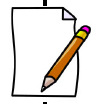 Light is a type of wave that travels through empty _________________ and transfers energy from place to place, such as Sun to Earth.Visible light is made up of waves of different _____________________, each with their own wavelengths and frequencies.When light passes from one __________________________________ to another, the wave will bend or refract. Different wavelengths of light will ___________________________ by different amounts. A prism refracts white light, _________________________________ the colours. A second prism can _____________________ the colours to form white light. 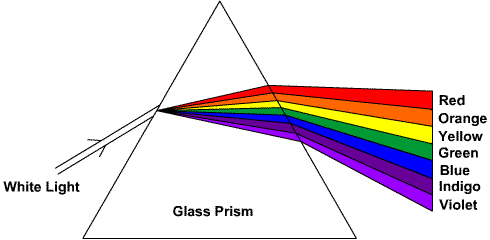 The range of colours or frequencies of light is called the ___________________ spectrum (ROY G BIV)Reflection occurs when a light wave strikes an object and ___________________ off.An object appears red because it reflects red light and absorbs __________________________The three additive primary colours of light are red, green, and blue. These 3 colours make all the colours of the rainbow and are combined to make _______________________ light.